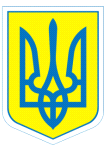 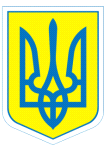 НАКАЗ 14.08.2017						м.Харків				№ 126Про підготовку до початку 2017/2018 навчального року в КЗ «СНВК№ 2»Відповідно до законів України «Про освіту», «Про дошкільну освіту», «Про загальну середню освіту»,  з метою створення належних умов для організованого початку 2017/2018 навчального року в закладі, забезпечення рівного доступу дітей, учнів до якісної освіти, керуючись статтею 6 Закону України «Про місцеві державні адміністрації»НАКАЗУЮ:1. Ужити заходів щодо підготовки навчального закладу до початку 2017/2018 навчального року, належного стану безпеки життєдіяльності учнів.Термін до 01.09.20172.Створити комісію  для перевірки готовності приміщень закладу до 2017/2018 навчального року у складі: голова комісії – Данильченко Т.А. – заступник директора з навчально-виховної роботи, члени комісії: Єрмоленко О.К. – заступник директора з адміністративно-господарської роботи, Тітова В.О., інженер з охорони праці,Єфременко І.Б. – голова профспілкового комітету.Термін: 29.08.20173. Заступнику директора з навчально-виховної роботи  Данильченко Т.А.:3.1. Завершити організований набір учнів до 1-х, 10-х класів навчального закладу, забезпечити раціональне комплектування мережі класів (груп).До 31.08.20173.2. Забезпечити неухильне виконання постанови Кабінету Міністрів України від 12 квітня 2000 року № 646 «Про затвердження інструкції з обліку дітей і підлітків шкільного віку», ужити заходів щодо повного охоплення дітей і підлітків шкільного віку різними формами навчання.Протягом 2017/2018 навчального року3.4. Проаналізувати стан попереднього працевлаштування та подальшого навчання випускників 9-х (10-х) та  11-х (12-х) класів.До 31.08.20173.5. Установити щоденний контроль за відвідуванням учнями навчальних занять у загальноосвітніх навчальних закладах та не допускати випадків безпідставного пропуску учнями уроків. Здійснювати щоденний контроль за відвідуванням дітьми дошкільного підрозділу.Протягом 2017/2018 навчального року 3.6. Організувати та провести урочисті заходи з нагоди святкування Дня знань та першого уроку за участю керівників органів місцевого самоврядування, депутатів різних рівнів, представників підприємств, організацій, установ і батьківської громадськості.01.09.20173.7. Забезпечити оперативне звітування до управління освіти і науки Департаменту науки і освіти про початок 2017/2018 навчального року.01.09.2016 до 10 години4.Заступнику директора з адміністративно-господарської роботи Єрмоленку О.К. завершити підготовку навчальних закладів до роботи в осінньо-зимовий період, ужити заходів до виконання програм з енергозбереження.До 01.10.20175.Медичним сестрам  Артеменко Т.О., Бородай В.О.,Писаренко С.Д. спільно з відповідними органами охорони здоров’я забезпечити проведення профілактичних медичних оглядів дітей, учнів та вчителів.До 01.09.20176.Контроль за виконанням даного наказу залишаю за собою.Директор				Л.О.МельніковаДанильченко,370-30-63З наказом ознайомлені:		Т.О.АртеменкоВ.О.БородайТ.А.ДанильченкоО.К.ЄрмоленкоІ.Б.ЄфременкоС.Д.ПисаренкоВ.О.Тітова